பெயர் : _____________________________   	 திகதி : ______________________வகுப்பு: 1 ___________________________     					B2D2E1			உணவு படங்களை சரியான கூற்றுடன் இணை.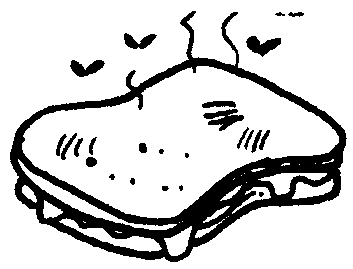 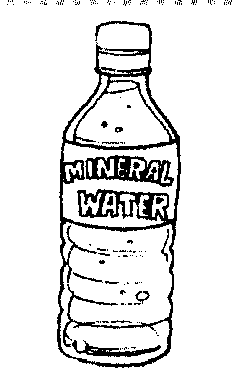 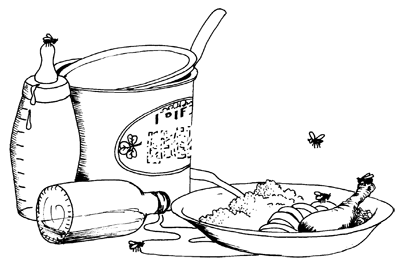 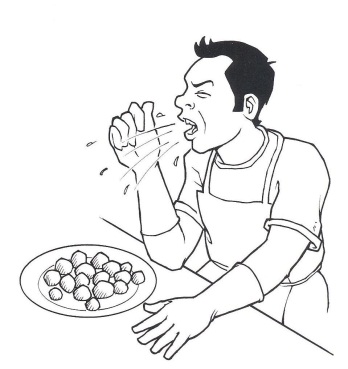 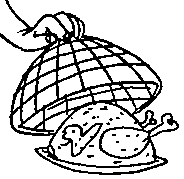 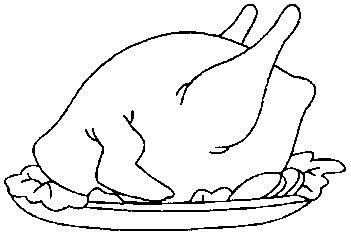 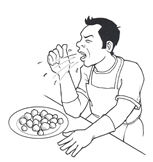 